Veit Varioset CR2 S+B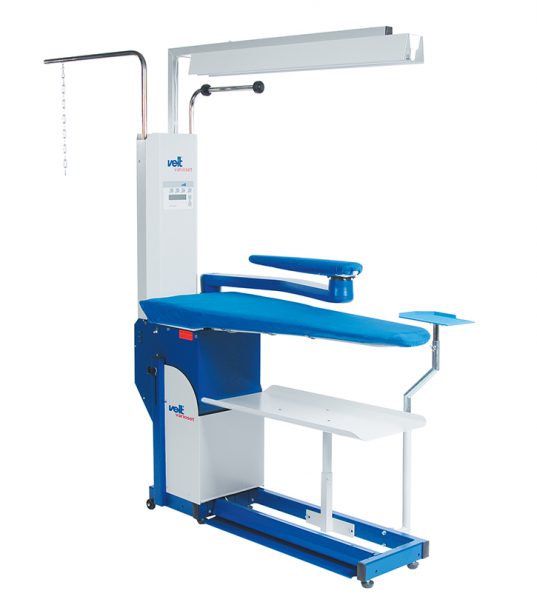 Contact your sales partner nowFor studios, tailor shops, refinishers and textile careAdvantages:Suction and blowing tableSuperior suction and blowing power with independently adjustable air power for fast drying and cycle timesIroning surface: 1400x500x320 mmFoot pedal control Low noise level due to elaborate flap boxNo heating of surface necessaryComfortable height adjustment supported by gas springElectronic control unit with display and integratedOptionally available with integrated egg-shaped buck for optimal ironing of wider parts of the garment